
Data una rappresentazione grafica di una funzione, può essere interessante osservare il comportamento della funzione al crescere dell’argomento. Questo spesso ci dà indicazioni importanti sull’andamento di un fenomeno. In particolare, è interessante valutare se la funzione è crescente (pendenza positiva), decrescente (pendenza negativa) e riconoscere i punti di minimo o di massimo della funzione.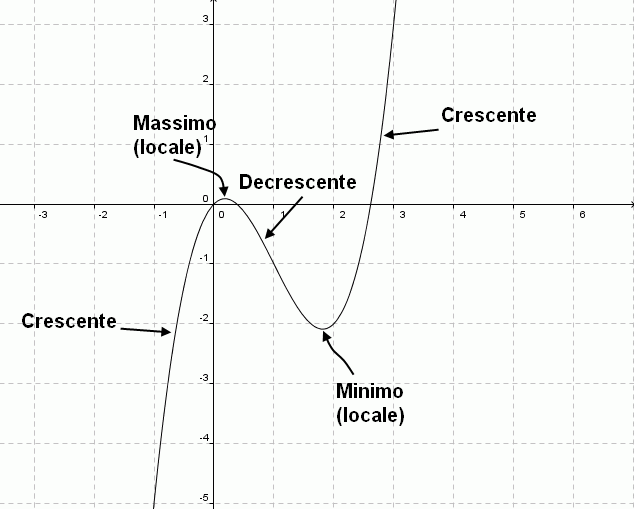 Quando il grafico è una retta (funzioni lineari e affini) la pendenza è costante.

                            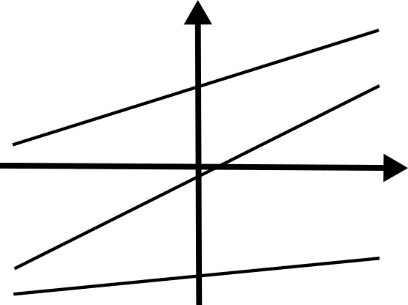 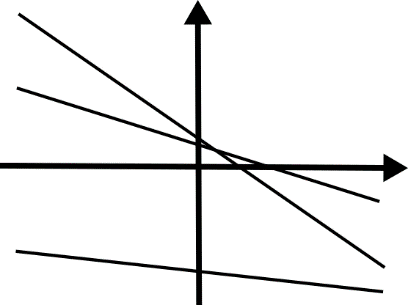          Rette crescenti		            Rette descrescenti             
      (pendenza positiva)    	          (pendenza negativa) Come leggere la pendenza dal grafico?

       
 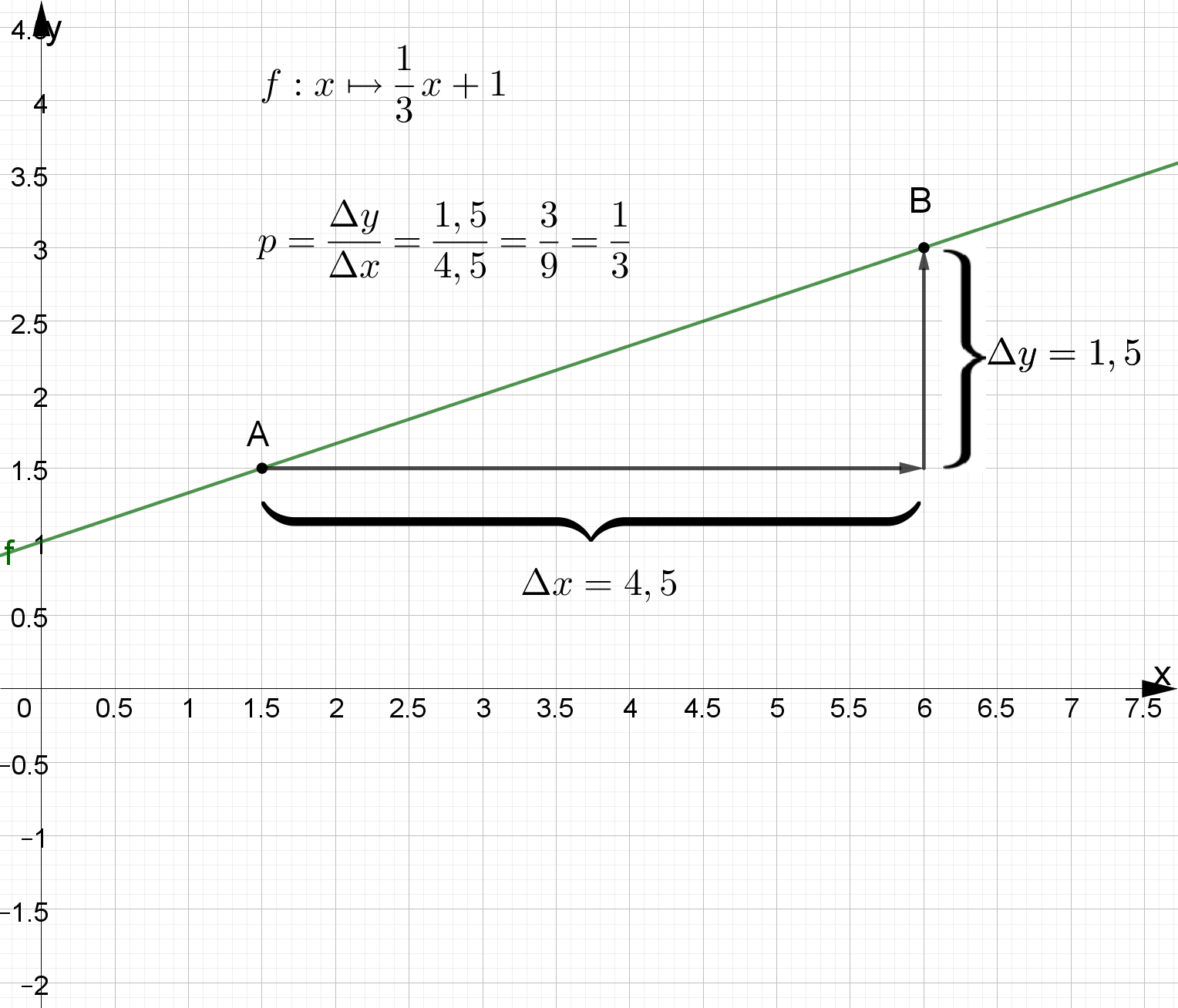 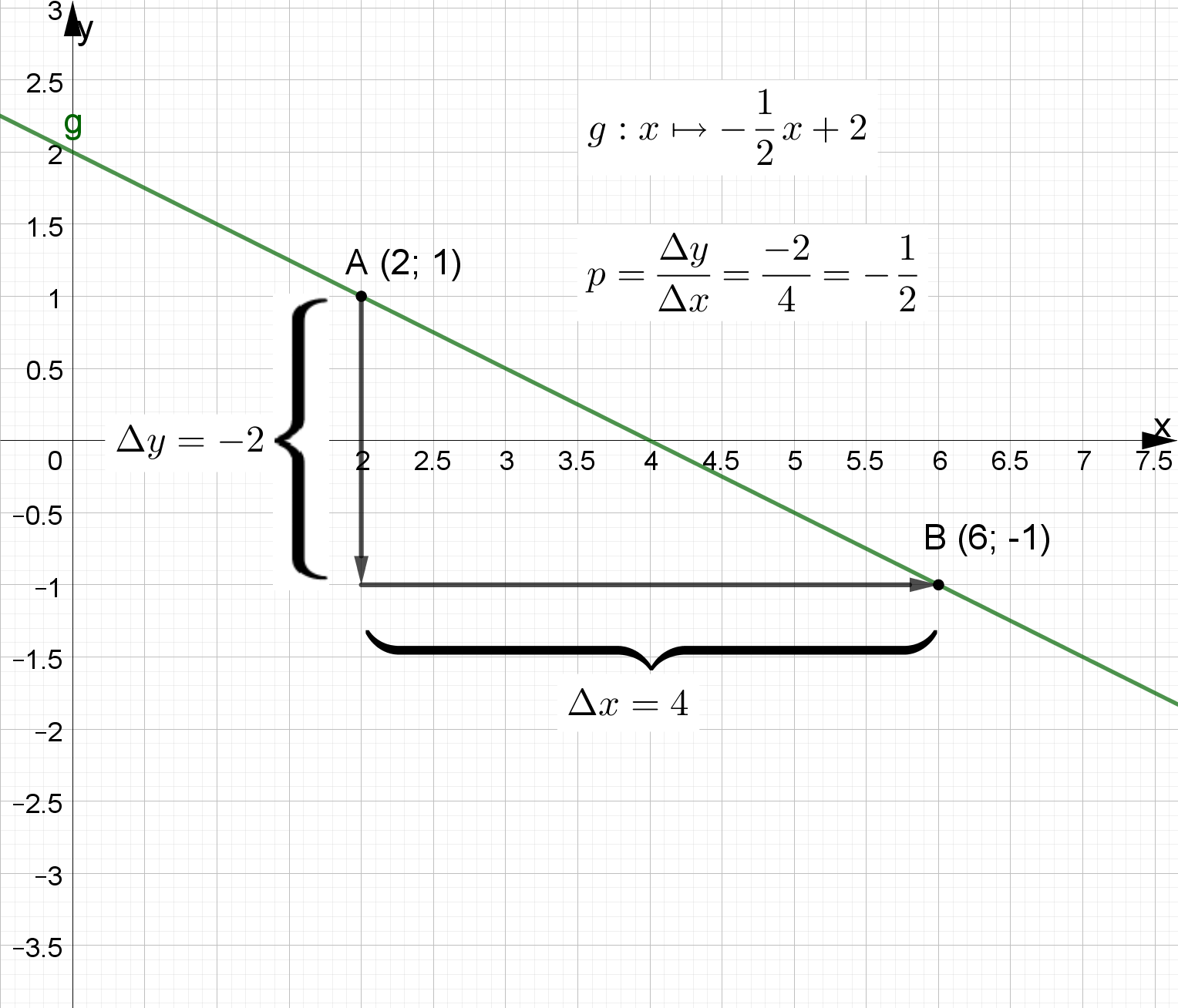 Attività 1: Il grafico della funzione lineare.

La funzione lineare ha la forma algebrica: 
Rappresenta graficamente con GeoGebra le funzioni lineari:
 
 			 				
Per ogni funzione leggi dal grafico la pendenza e verifica che corrisponde al parametro a.


……………………………………………………………………………..


……………………………………………………………………………..


……………………………………………………………………………..

Qual è l’immagine di 0 rispetto a queste funzioni?

…………………………………………………………………………....Attività 2: Il grafico della funzione affine.

La funzione affine ha la forma algebrica: 
Rappresenta graficamente con GeoGebra le funzioni affini: 

				
Leggi dal grafico la pendenza della funzione h.

………………………………………………………………………..…..Qual è l’immagine di 0 rispetto alle funzioni? ……		 ……		 ……		 ……Verifica che l’immagine di 0 corrisponde sempre al parametro b.Come sono tra loro i grafici di g e i ? ………………………………………A quale condizione i grafici di due funzioni affini sono paralleli?

……………………………………………………………………………………….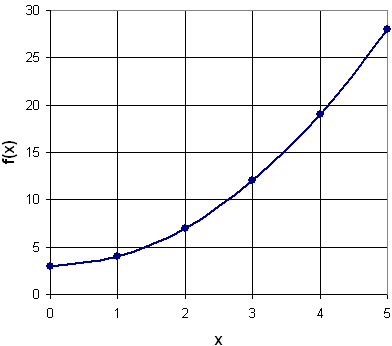 Andamenti di funzioni e pendenza